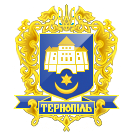 ТЕРНОПІЛЬСЬКА МІСЬКА РАДАПОСТІЙНА КОМІСІЯ З ПИТАНЬ містобудуванняПротокол засідання комісії №14від 22.10.2019 р.Всього членів комісії: 	(7) Паньків Н.М., Газилишин А.Б., Півторак С.Р., Редьква Н.М., Смакоуз Ю.Г., Штопко Ю.В., Шоломейчук Н.В.Присутні члени комісії: 	(7) Паньків Н.М., Смакоуз Ю.Г., Редьква Н.М., Газилишин А.Б., Штопко Ю.В., Шоломейчук Н.В., Півторак С.Р.Кворум є. Засідання комісії правочинне.На засідання комісії запрошені:Кібляр В.Л. – начальник відділу земельних ресурсів;Добрікова С.Є. – начальник управління організаційно-виконавчої роботи;Чорна Ю.О. – начальник організаційного відділу ради управління організаційно – виконавчої роботи;Казанська Н.Ю. – представник ТОВ «Епіцентр»;гр. Якимчук Ю.М.;гр. Дедів А.М.;гр.Гуменюк Л.М.Присутні з власної ініціативи:Балук Л.І. – депутат міської ради,Болєщук П.М. – депутат міської ради,Білан Т.Б. – депутат міської ради.Головуюча  – голова комісії Паньків Н.М.СЛУХАЛИ:	Про затвердження порядку денного, відповідно до листа від 23.10.2019р. №324/01-ІЮ.Результати голосування за взяття порядку денного за основу: За - 5, проти-0, утримались-0. Рішення прийнято.Ю.Г.Смакоуз, А.Б.Газилишин були відсутні під час голосування.Виступила:	Н.М.Паньків, яка запропонувала доповнити порядок денний наступними питаннями:1. Про звернення гр. Якимчука Ю.М. щодо МАФу за адресою вул.Симоненка.2. Про звернення депутата міської ради Т.Б.Білана щодо невідкладних заходів по подоланні корупції та реформуванні Тернопільської міської ради.3. Про звернення депутата міської ради Т.Б.Білана щодо заборони знищення парку ім. Тараса Шевченка під приводом облаштування рекреаційно-відпочинкового комплексу біля озера (на набережній Тернопільського ставу від ФСТ «Динамо» в сторону заводу «Опілля» в парку ім. Т.Г.Шевченка).4. Про надання дозволу на розроблення проекту землеустрою щодо відведення земельної ділянки за адресою вул.Енергетична,27 гр.Гуменюк Л.М.Результати голосування за доповнення порядку денного: За - 5, проти-0, утримались-0. Рішення прийнято.Ю.Г.Смакоуз, А.Б.Газилишин були відсутні під час голосування.Результати голосування за порядок денний в цілому: За - 5, проти-0, утримались-0. Рішення прийнято.Ю.Г.Смакоуз, А.Б.Газилишин були відсутні під час голосування.ВИРІШИЛИ: Затвердити порядок денний.				Порядок денний засідання:Слухали:Про надання дозволу на укладення договору земельного сервітуту за адресою вул.Поліська   ТОВ «Епіцентр Н»Доповідав:	Кібляр В.Л.Результати голосування за проект рішення: За - 4, проти-0, утримались-1(С.Р.Півторак). Рішення прийнято.Вирішили:	Рішення комісії №1 додається.Ю.Г.Смакоуз, А.Б.Газилишин були відсутні під час голосування.Слухали:Про надання дозволу на укладення договору земельного сервітуту за адресою вул.Поліська   ТОВ «Епіцентр Н»Доповідав:	Кібляр В.Л.Результати голосування за проект рішення: За - 4, проти-0, утримались-1(С.Р.Півторак). Рішення прийнято.Вирішили:	Рішення комісії №2 додається.Ю.Г.Смакоуз, А.Б.Газилишин були відсутні під час голосування.Слухали:Про звернення депутата міської ради Т.Б.Білана щодо невідкладних заходів по подоланні корупції та реформуванні Тернопільської міської радиІнформував:	Т.Б.БіланВирішили:	Звернення депутата Т.Б.Білана взяти до відома. Рішення комісії №3 додається.Ю.Г.Смакоуз, А.Б.Газилишин були відсутні під час розгляду питання.Слухали:Про звернення депутата міської ради Т.Б.Білана щодо заборони знищення парку ім. Тараса Шевченка під приводом облаштування рекреаційно-відпочинкового комплексу біля озера (на набережній Тернопільського ставу від ФСТ «Динамо» в сторону заводу «Опілля» в парку ім. Т.Г.Шевченка)Інформував:	Т.Б.БіланВирішили:	Звернення депутата Т.Б.Білана взяти до відома. Рішення комісії №4 додається.Ю.Г.Смакоуз, А.Б.Газилишин були відсутні під час розгляду питання.Слухали:Про надання дозволу на розроблення проекту землеустрою щодо відведення земельної ділянки за адресою вул.Енергетична,27 гр.Гуменюк Л.М.Доповідав:	Кібляр В.Л.Виступили:	гр.Гуменюк Л.М., Паньків Н.М.	Результати голосування за проект рішення: За - 5, проти-0, утримались-0. Рішення прийнято.Вирішили:	Рішення комісії №5 додається.Ю.Г.Смакоуз, А.Б.Газилишин були відсутні під час голосування.Слухали:Про звернення гр. Якимчука Ю.М. щодо розміщення МАФу за адресою вул.СимоненкаІнформував:	гр. Якимчук Ю.М.Виступили:	Кібляр В.Л., Паньків Н.М.Вирішили:	Звернення Якимчука Ю.М.Взяти до відома. Рішення комісії №6 додається.Ю.Г.Смакоуз, А.Б.Газилишин були відсутніСлухали:Про затвердження проекту землеустрою щодо відведення земельної ділянки за адресою вул.Урожайна,11а гр.Дедіву А.М.Доповідав:	Кібляр В.Л.Виступили:	гр.Дедів А.М., Паньків Н.М.Результати голосування за проект рішення: За - 5, проти-0, утримались-0. Рішення прийнято.Вирішили:	Рішення комісії №7 додається.Ю.Г.Смакоуз, А.Б.Газилишин були відсутні під час голосування.Слухали:Про надання дозволу на складання технічної документації із землеустрою щодо встановлення меж земельної ділянки в натурі (на місцевості) за адресою вул.Лозовецька,13 товариству з обмеженою відповідальністю «Домобудівник»Доповідав:	Кібляр В.Л.Результати голосування за проект рішення: За - 0, проти-0, утримались-5. Рішення не прийнято.Вирішили:	Рішення комісії №8 додається.Ю.Г.Смакоуз, А.Б.Газилишин були відсутні під час голосування.Слухали:Про передачу безоплатно у власність земельної ділянки за адресою вул.Бригадна,27/1 гр. Гирила О.М.Доповідав:	Кібляр В.Л.Результати голосування за проект рішення: За – 1(Ю.В.Штопко), проти-0, утримались-4. Рішення прийнятоВирішили:	Рішення комісії №9 додається.Ю.Г.Смакоуз, А.Б.Газилишин були відсутні під час голосування.Слухали:Про зняття з контролю та перенесення термінів виконання рішень міської радиДоповідала:	Добрікова С.Є.Вирішили:	1. Зняти з контролю наступні пункти:1.1 Рішення міської ради від 24.02.2017 року № 7/14/1 «Про депутатський запит Шкули А.П.».1.20.п.7 рішення міської ради від 06.09.2019 року № 7/38/129 «Відділу земельних ресурсів при внесенні на розгляд ради проекту рішення про затвердження проекту землеустрою щодо відведення земельної ділянки для обслуговування виробничо-складського приміщення та виробничого цеху зі складськими та адміністративними приміщеннями за адресою вул.Поліська, 20 надати інформацію про прийняття участі заявника в ремонті дороги по вул.Поліській».		2. Залишити на контролі наступні пункти:1.7. Рішення міської ради від 02.02.2018 року № 7/22/10 «Про депутатський запит депутата Шкули А.П.».1.10.Рішення міської ради від 22.11.2018 року № 7/30/3 «Про депутатський запит депутата міської ради Н.В.Шоломейчук».1.16.п.4 рішення міської ради від 06.09.2019 року № 7/38/129 «Відділу Державного архітектурно-будівельного контролю, управлінню муніципальної інспекції, відділу земельних ресурсів з залученням депутата М.М.Сиротюка здійснити перевірку об’єкту поблизу будинку №9 за адресою вул.Київська, у випадку виявлення правопорушень вжити заходів для розірвання договору сервітуту».1.22.Рішення міської ради від 15.12.2017 року № 7/21/8 «Про депутатський запит Шкули А.П.».Результати голосування за проект рішення: За - 6, проти-0, утримались-0. Рішення прийнято.Рішення комісії №10 додається.Ю.Г.Смакоуз був відсутній  під час голосування.Слухали:Про надання дозволу на розроблення проекту землеустрою щодо відведення земельної ділянки за адресою вул. Ломоносова,23, гр. Бендас О.Я., гр. Максимчак О.В.Доповідав:	Кібляр В.Л.Результати голосування за проект рішення: За – 1 (Н.В.Шоломейчук), проти-0, утримались-5. Рішення не прийнято.Вирішили:	Рішення комісії №11 додається.Ю.Г.Смакоуз був відсутній  під час голосування.Слухали:Про надання дозволу на складання технічної документації із землеустрою що встановлення меж земельної ділянки в натурі (на місцевості) за адресою вул.Молодіжна,23 гр.Левенець Є.І.Доповідав:	Кібляр В.Л.Результати голосування за проект рішення: За - 0, проти-0, утримались-6. Рішення не прийнято.Вирішили:	Рішення комісії №12 додається.Ю.Г.Смакоуз був відсутній  під час голосування.Слухали:Про надання дозволу на розроблення проекту землеустрою щодо відведення земельної ділянки за адресою вул.Князя Острозького,45 гр.Васьківу В.А.Доповідав:	Кібляр В.Л.Результати голосування за проект рішення: За - 4, проти-0, утримались-2 (Н.М.Редьква, С.Р.Півторак). Рішення прийнято.Вирішили:	Рішення комісії №13 додається.Ю.Г.Смакоуз був відсутній  під час голосування.Слухали:Про затвердження проекту землеустрою щодо відведення земельної ділянки по зміні її цільового призначення за адресою вул. Козацька,1Б 
гр. Комару Я.Т.Доповідав:	Кібляр В.Л.Результати голосування за проект рішення: За - 6, проти-0, утримались-0. Рішення прийнято.Вирішили:	Рішення комісії №14 додається.Ю.Г.Смакоуз був відсутній  під час голосування.Слухали:Про затвердження технічної документації із землеустрою щодо встановлення меж земельної ділянки в натурі (на місцевості) за адресою вул.Приміська, 15а публічному акціонерному товариству «Укртелеком»Доповідав:	Кібляр В.Л.Результати голосування за проект рішення: За - 0, проти-0, утримались-6. Рішення не прийнято.Вирішили:	Рішення комісії №15 додається.Ю.Г.Смакоуз був відсутній  під час голосування.Слухали:Про затвердження проекту землеустрою щодо відведення земельної ділянки за адресою вул.Львівська гр.Корченюку О.Т.Доповідав:	Кібляр В.Л.Результати голосування за проект рішення: За - 6, проти-0, утримались-0. Рішення прийнято.Вирішили:	Рішення комісії №16 додається.Ю.Г.Смакоуз був відсутній  під час голосування.Слухали:Про затвердження проекту землеустрою щодо відведення земельної ділянки за адресою вул.Глибока Долина,19а гр.Качмарику Р.М.Доповідав:	Кібляр В.Л.Результати голосування за проект рішення: За - 6, проти-0, утримались-0. Рішення прийнято.Вирішили:	Рішення комісії №17 додається.Ю.Г.Смакоуз був відсутній  під час голосування.Слухали:Про надання дозволу на проведення експертної грошової оцінки земельної ділянки, наданої для обслуговування торгового приміщення за адресою вул. Патріарха Мстислава гр. Зарудній Г.М.Доповідав:	Кібляр В.Л.Результати голосування за проект рішення: За - 5, проти-0, утримались-1 (Н.М.Редьква). Рішення прийнято.Вирішили:	Рішення комісії №18 додається.Ю.Г.Смакоуз був відсутній  під час голосування.Слухали:Про надання дозволу на укладання договору земельного сервітуту за адресою вул.С.Будного гр.Герчак В.С.Доповідав:	Кібляр В.Л.Результати голосування за проект рішення: За - 0, проти-0, утримались-6. Рішення не прийнято.Вирішили:	Рішення комісії №19 додається.Ю.Г.Смакоуз був відсутній  під час голосування.Слухали:Про затвердження проекту землеустрою щодо відведення земельної ділянки за адресою вул.Гайова гр.Потоцькому С.Ю.Доповідав:	Кібляр В.Л.Результати голосування за проект рішення: За - 3, проти-0, утримались-3 (С.Р.Півторак, Н.М.Редьква, Н.В.Шоломейчук). Рішення не прийнято.Вирішили:	Рішення комісії №20 додається.Ю.Г.Смакоуз був відсутній  під час голосування.Слухали:Про затвердження технічної документації із землеустрою щодо встановлення меж земельної ділянки в натурі (на місцевості) за адресою вул.Чумацька гр.Куземському Т.М.Доповідав:	Кібляр В.Л.Результати голосування за проект рішення: За - 0, проти-0, утримались-6. Рішення не прийнято.Вирішили:	Рішення комісії №21 додається.Ю.Г.Смакоуз був відсутній  під час голосування.Слухали:Про надання дозволу на розроблення проекту землеустрою щодо відведення земельної ділянки за адресою вул.Городиська,2 с.Плесківці (в межах населеного пункту) Зборівського району Тернопільської області, яке належить до Тернопільської міської територіальної громади, гр.Шеліхевич С.Й.Доповідав:	Кібляр В.Л.Результати голосування за проект рішення: За - 6, проти-0, утримались-0. Рішення прийнято.Вирішили:	Рішення комісії №22 додається.Ю.Г.Смакоуз був відсутній  під час голосування.Слухали:Про затвердження проекту землеустрою щодо відведення земельної ділянки за адресою вул.В.Винниченка гр.Корінь Т.Я.Доповідав:	Кібляр В.Л.Результати голосування за проект рішення: За - 0, проти-0, утримались-6. Рішення не прийнято.Вирішили:	Рішення комісії №23 додається.Ю.Г.Смакоуз був відсутній  під час голосування.Слухали:Про затвердження проекту землеустрою щодо відведення земельної ділянки по зміні цільового призначення за адресою с.Глядки (в межах населеного пункту) Зборівського району Тернопільської області, яке належить до Тернопільської міської територіальної громади, гр.Алексевич С.В.Доповідав:	Кібляр В.Л.Результати голосування за проект рішення: За - 6, проти-0, утримались-0. Рішення прийнято.Вирішили:	Рішення комісії №24 додається.Ю.Г.Смакоуз був відсутній  під час голосування.Слухали:Про затвердження проекту землеустрою щодо відведення земельної ділянки за адресою вул.Центральна,30 с.Глядки (в межах населеного пункту) Зборівського району Тернопільської області, яке належить до Тернопільської міської територіальної громади, гр.Бачинському О.М.Доповідав:	Кібляр В.Л.Результати голосування за проект рішення: За - 6, проти-0, утримались-0. Рішення прийнято.Вирішили:	Рішення комісії №25 додається.Ю.Г.Смакоуз був відсутній  під час голосування.Слухали:Про затвердження технічної документації із землеустрою щодо встановлення меж земельної ділянки в натурі (на місцевості) за адресою вул.Нестерівська,2 с.Плесківці (в межах населеного пункту) Зборівського району Тернопільської області, яке належить до Тернопільської міської територіальної громади, гр.Шеременді О.В.Доповідав:	Кібляр В.Л.Результати голосування за проект рішення: За - 6, проти-0, утримались-0. Рішення прийнято.Вирішили:	Рішення комісії №26 додається.Ю.Г.Смакоуз був відсутній  під час голосування.Слухали:Про затвердження проекту землеустрою щодо відведення земельної ділянки за адресою вул.Родини Барвінських гр.Мороз І.О.Доповідав:	Кібляр В.Л.Результати голосування за проект рішення: За - 6, проти-0, утримались-0. Рішення прийнято.Вирішили:	Рішення комісії №27 додається.Ю.Г.Смакоуз був відсутній  під час голосування.Слухали:Про надання дозволу на розроблення проектів землеустрою щодо відведення земельних ділянок за адресою вул.Київська, 3б (гр.Шевчук М.В. та інші)Доповідав:	Кібляр В.Л.Результати голосування за проект рішення: За - 4, проти-0, утримались-2 (Н.М.Редьква, С.Р.Півторак). Рішення прийнято.Вирішили:	Рішення комісії №28 додається.Ю.Г.Смакоуз був відсутній  під час голосування.Слухали:Про надання дозволу на розроблення технічних документацій із землеустрою щодо встановлення меж земельних ділянок в натурі (на місцевості) за адресою вул.Дубовецька,9 (гр.Василенко В.О. та інші)Доповідав:	Кібляр В.Л.Результати голосування за проект рішення: За - 6, проти-0, утримались-0. Рішення прийнято.Вирішили:	Рішення комісії №29 додається.Ю.Г.Смакоуз був відсутній  під час голосування.Слухали:Про надання дозволу на розроблення технічних документацій із землеустрою щодо встановлення меж земельних ділянок в натурі (на місцевості) за адресою вул.Дубовецька,9 (гр.Баволяк В.В. та інші)Доповідав:	Кібляр В.Л.Результати голосування за проект рішення: За - 6, проти-0, утримались-0. Рішення прийнято.Вирішили:	Рішення комісії №30 додається.Ю.Г.Смакоуз був відсутній  під час голосування.Слухали:Про надання дозволу на розроблення проектів землеустрою щодо відведення земельних ділянок за адресою вул.Гайова (гр.Палига В.Р. та інші)Доповідав:	Кібляр В.Л.Результати голосування за проект рішення: За - 6, проти-0, утримались-0. Рішення прийнято.Вирішили:	Рішення комісії №31 додається.Ю.Г.Смакоуз був відсутній  під час голосування.Слухали:Про затвердження проектів землеустрою щодо відведення земельних ділянок за адресою вул.С.Будного,23 (гр.Ковальчук В.Б. та інші)Доповідав:	Кібляр В.Л.Результати голосування за проект рішення: За – 2 (А.Б.Газилишин, Ю.В.Штопко), проти-0, утримались-4. Рішення не прийнято.Вирішили:	Рішення комісії №32 додається.Ю.Г.Смакоуз був відсутній  під час голосування.Слухали:Про затвердження технічної документації із землеустрою щодо встановлення меж земельної ділянки в натурі (на місцевості) за адресою вул.Рови,7 с.Курівці (в межах населеного пункту) Зборівського району Тернопільської області, яке належить до Тернопільської міської територіальної громади, гр.Алексевичу В.В.Доповідав:	Кібляр В.Л.Результати голосування за проект рішення: За - 6, проти-0, утримались-0. Рішення прийнято.Вирішили:	Рішення комісії №33 додається.Ю.Г.Смакоуз був відсутній  під час голосування.Слухали:Про затвердження технічної документації із землеустрою щодо встановлення меж земельної ділянки в натурі (на місцевості) за адресою вул.Нестерівська,20 с.Плесківці (в межах населеного пункту) Зборівського району Тернопільської області, яке належить до Тернопільської міської територіальної громади, гр.Дядьо Г.П.Доповідав:	Кібляр В.Л.Результати голосування за проект рішення: За - 5, проти-0, утримались-1 (Н.М.Паньків). Рішення прийнято.Вирішили:	Рішення комісії №34 додається.Ю.Г.Смакоуз був відсутній  під час голосування.Слухали:Про затвердження технічної документації із землеустрою щодо встановлення меж земельної ділянки в натурі (на місцевості) за адресою вул.Долішня,14 с.Курівці (в межах населеного пункту) Зборівського району Тернопільської області, яке належить до Тернопільської міської територіальної громади, гр.Хомко Г.В.Доповідав:	Кібляр В.Л.Результати голосування за проект рішення: За - 6, проти-0, утримались-0. Рішення прийнято.Вирішили:	Рішення комісії №35 додається.Ю.Г.Смакоуз був відсутній  під час голосування.Слухали:Про затвердження технічної документації із землеустрою щодо встановлення меж земельної ділянки в натурі (на місцевості) за адресою вул.Кутіня,3 с.Курівці (в межах населеного пункту) Зборівського району Тернопільської області, яке належить до Тернопільської міської територіальної громади, гр.Лотоцькій І.М.Доповідав:	Кібляр В.Л.Результати голосування за проект рішення: За - 6, проти-0, утримались-0. Рішення прийнято.Вирішили:	Рішення комісії №36 додається.Ю.Г.Смакоуз був відсутній  під час голосування.Слухали:Про затвердження технічної документації із землеустрою щодо встановлення меж земельної ділянки в натурі (на місцевості) за адресою вул.Горішня Перія,7 с.Курівці (в межах населеного пункту) Зборівського району Тернопільської області, яке належить до Тернопільської міської територіальної громади, гр.Щербатому В.М.Доповідав:	Кібляр В.Л.Результати голосування за проект рішення: За - 6, проти-0, утримались-0. Рішення прийнято.Вирішили:	Рішення комісії №37 додається.Ю.Г.Смакоуз був відсутній  під час голосування.Слухали:Про затвердження проекту землеустрою щодо відведення земельної ділянки по зміні цільового призначення за адресою вул.Яблунева,10а гр.Луцику Р.О.Доповідав:	Кібляр В.Л.Результати голосування за проект рішення: За - 6, проти-0, утримались-0. Рішення прийнято.Вирішили:	Рішення комісії №38 додається.Ю.Г.Смакоуз був відсутній  під час голосування.Слухали:Про надання дозволу на розроблення проектів землеустрою щодо відведення земельних ділянок за адресою вул.15 Квітня (гр.Козарик Ю.І. та інші)Доповідав:	Кібляр В.Л.Результати голосування за проект рішення: За - 0, проти-0, утримались-6. Рішення не прийнято.Вирішили:	Рішення комісії №39 додається.Ю.Г.Смакоуз був відсутній  під час голосування.Слухали:Про надання дозволу на розроблення проекту землеустрою щодо відведення земельної ділянки для обслуговування багатоквартирного житлового будинку за адресою вул. Глибока Долина,53 ОСББ «Над ставом-Тернопіль»Доповідав:	Кібляр В.Л.Результати голосування за проект рішення: За - 6, проти-0, утримались-0. Рішення прийнято.Вирішили:	Рішення комісії №40 додається.Ю.Г.Смакоуз був відсутній  під час голосування.Слухали:Про затвердження проекту землеустрою щодо відведення земельної ділянки за адресою вул. М.Вербицького,26а ВАТ «Тернопільобленерго»Доповідав:	Кібляр В.Л.Результати голосування за проект рішення: За - 0, проти-0, утримались-6. Рішення не прийнято.Вирішили:	Рішення комісії №41 додається.Ю.Г.Смакоуз був відсутній  під час голосування.Слухали:Про поновлення договору оренди землі а адресою вул.Тролейбусна,8а гр. Михайлюк О.М.Доповідав:	Кібляр В.Л.Результати голосування за проект рішення: За - 6, проти-0, утримались-1 (С.Р.Півторак). Рішення прийнято.Вирішили:	Рішення комісії №42 додається.Слухали:Про передачу безоплатно у власність земельної ділянки за адресою вул. Тролейбусна,14а гр. Батюх Н.Г.Доповідав:	Кібляр В.Л.Результати голосування за проект рішення: За - 5, проти-0, утримались-2 (С.Р.Півторак, Н.В.Шоломейчук). Рішення прийнято.Вирішили:	Рішення комісії №43 додається.Слухали:Про надання дозволу на розроблення проекту землеустрою щодо відведення земельної ділянки за адресою вул.Коперника,7 гр.Мудрику Ю.А.Доповідав:	Кібляр В.Л.Результати голосування за проект рішення: За – 2 (Н.М.Паньків, Ю.Г.Смакоуз), проти-0, утримались-5. Рішення не прийнято.Вирішили:	Рішення комісії №44 додається.Слухали:Про поновлення договору оренди землі для обслуговування торгового кіоску за адресою вул. Київська ПП «Буртник»Доповідав:	Кібляр В.Л.Результати голосування за проект рішення: За - 7, проти-0, утримались-0. Рішення прийнято.Вирішили:	Рішення комісії №45 додається.Слухали:Про надання дозволу на укладання договору земельного сервітуту за адресою бульвар С.Петлюри,2 ТОВ магазин «Оріон»Доповідав:	Кібляр В.Л.Результати голосування за проект рішення: За – 2 (Ю.В.Штопко, Н.М.Паньків), проти-0, утримались-5. Рішення не прийнято.Вирішили:	Рішення комісії №46 додається.Слухали:Про надання дозволу на розроблення проекту землеустрою щодо відведення земельної ділянки за адресою вул.Б.Хмельницького, 21 гр.Николину І.М.Доповідав:	Кібляр В.Л.Результати голосування за проект рішення: За – 1 (Н.М.Паньків), проти-0, утримались-6. Рішення не прийнято.Вирішили:	Рішення комісії №47 додається.Слухали:Про надання дозволу на розроблення проекту землеустрою щодо відведення земельної ділянки за адресою вул.Зелена,17 с.Курівці (в межах населеного пункту) Зборівського району Тернопільської області, яке належить до Тернопільської міської територіальної громади, гр.Завадовському В.М.Доповідав:	Кібляр В.Л.Результати голосування за проект рішення: За - 7, проти-0, утримались-0. Рішення прийнято.Вирішили:	Рішення комісії №48 додається.Слухали:Про затвердження технічної документації із землеустрою щодо встановлення меж земельної ділянки в натурі (на місцевості) за адресою вул.Центральна,91 с.Чернихів (в межах населеного пункту) Зборівського району Тернопільської області, яке належить до Тернопільської міської територіальної громади, гр.Глинському П.Я., Боднарчук Г.Я.Доповідав:	Кібляр В.Л.Результати голосування за проект рішення: За - 7, проти-0, утримались-0. Рішення прийнято.Вирішили:	Рішення комісії №49 додається.Слухали:Про надання дозволу на розроблення проекту землеустрою щодо відведення земельної ділянки за адресою вул. Квітова,14 гр. Фалендиш Л.В. гр. Фалендиш М.А.Доповідав:	Кібляр В.Л.Результати голосування за проект рішення: За – 3 (Н.М.Паньків, Ю.Г.Смакоуз, Ю.В.Штопко), проти-0, утримались-4. Рішення не прийнято.Вирішили:	Рішення комісії №50 додається.Слухали:Про затвердження технічної документації із землеустрою щодо встановлення меж земельної ділянки в натурі (місцевості) за адресою вул. Чернівецька,23а гр. Кулик Н.І.Доповідав:	Кібляр В.Л.Результати голосування за проект рішення: За - 6, проти-0, утримались-1 (А.Б.Газилишин). Рішення прийнято.Вирішили:	Рішення комісії №51 додається.Слухали:Про затвердження проекту землеустрою щодо відведення земельної ділянки адресою вул. Д. Лук’яновича, 8 гр.Панасюку І.С. та гр.Данилу А.Р.Доповідав:	Кібляр В.Л.Результати голосування за проект рішення: За - 7, проти-0, утримались-0. Рішення прийнято.Вирішили:	Рішення комісії №52 додається.Слухали:Про затвердження проекту землеустрою щодо відведення земельної ділянки для обслуговування багатоквартирного житлового будинку за адресою вул. Карпенка,34 ОСББ «Карпенка,34»Доповідав:	Кібляр В.Л.Результати голосування за проект рішення: За - 7, проти-0, утримались-0. Рішення прийнято.Вирішили:	Рішення комісії №53 додається.Слухали:Про затвердження проектів землеустрою щодо відведення земельних ділянок за адресою вул.Микулинецька (гр.Рогоц Л.І. та інші)Доповідав:	Кібляр В.Л.Результати голосування за проект рішення: За - 6, проти-0, утримались-1 (Н.М.Паньків). Рішення прийнято.Вирішили:	Рішення комісії №54 додається.Слухали:Про затвердження проектів землеустрою щодо відведення земельних ділянок за адресою вул.Микулинецька (гр.Пасічник М.І. та інші)Доповідав:	Кібляр В.Л.Результати голосування за проект рішення: За - 6, проти-0, утримались-1 (Н.М.Паньків). Рішення прийнято.Вирішили:	Рішення комісії №55 додається.Слухали:Про надання дозволу на розроблення проекту землеустрою щодо відведення земельної ділянки за адресою вул.Київська,5а гр.Рудковській Нелі ВасилівніДоповідав:	Кібляр В.Л.Результати голосування за проект рішення: За - 0, проти-0, утримались-7. Рішення не прийнято.Вирішили:	Рішення комісії №56 додається.Слухали:Про затвердження проекту землеустрою щодо відведення земельної ділянки за адресою вул.Золотогірська гр.Днесь М.М.Доповідав:	Кібляр В.Л.Результати голосування за проект рішення: За – 2 (Н.М.Паньків, А.Б.Газилишин), проти-0, утримались-5. Рішення не прийнято.Вирішили:	Рішення комісії №57 додається.Слухали:Про надання земельної ділянки за адресою вул. Л.Курбаса,5 ТОВ «Алкона»Доповідав:	Кібляр В.Л.Результати голосування за проект рішення: За - 4, проти-0, утримались-3 (А.Б.Газилишин, Н.М.Редьква, Н.В.Шоломейчук). Рішення прийнято. Вирішили:	Рішення комісії №58 додається.Слухали:Про надання дозволу на розроблення проекту землеустрою щодо відведення земельної ділянки за адресою вул.С.Будного,23 гр.Лебідь О.О.Доповідав:	Кібляр В.Л.Результати голосування за проект рішення: За - 6, проти-0, утримались-1(Н.М.Редьква). Рішення прийнято.Вирішили:	Рішення комісії №59 додається.Слухали:Про надання дозволу на розроблення проекту землеустрою щодо відведення земельної ділянки із зміною її цільового призначення за адресою вул.Піскова,7 гр.Білінському В.В.Доповідав:	Кібляр В.Л.Результати голосування за проект рішення: За - 0, проти-0, утримались-7 Рішення не прийнято.Вирішили:	Рішення комісії №60 додається.Слухали:Про затвердження проекту землеустрою щодо відведення земельної ділянки за адресою вул.І.Богуна,14а гр.Варшавській О.В.Доповідав:	Кібляр В.Л.Результати голосування за проект рішення: За - 4, проти-0, утримались-3 (Н.М.Паньків, С.Р.Півторак, Ю.В.Штопко). Рішення прийнято.Вирішили:	Рішення комісії №61 додається.Слухали:Про погодження питання надання земельної ділянки сільськогосподарського призначення державної власності Релігійній організації «Парафія Різдва Івана Хрестителя» м.Тернопіль Тернопільсько-Зборівська Архиєпархія УГКЦ»Доповідав:	Кібляр В.Л.Результати голосування за проект рішення: За - 7, проти-0, утримались-0. Рішення прийнято.Вирішили:	Рішення комісії №62 додається.Слухали:Про надання дозволу на розроблення проектів землеустрою щодо відведення земельних ділянок за адресою вул.Поліська (гр.Ворощук Л.М. та інші)Доповідав:	Кібляр В.Л.Результати голосування за проект рішення: За - 7, проти-0, утримались-0. Рішення прийнято.Вирішили:	Рішення комісії №63 додається.Слухали:Про надання дозволу на розроблення технічної документації із землеустрою щодо встановлення меж земельної ділянки в натурі (на місцевості) за адресою вул. Бродівська,5 гр.Казанцеву В.А., Горохівському Є.І., Савчишину Р.В. та Череватому О.П.Доповідав:	Кібляр В.Л.Результати голосування за проект рішення: За - 6, проти-0, утримались-1 (Н.М.Редьква). Рішення прийнято.Вирішили:	Рішення комісії №64 додається.Слухали:Про затвердження проекту землеустрою щодо відведення земельної ділянки для обслуговування 65-квартирного житлового будинку з вбудованими торгово-офісними і офісними приміщеннями та творчими майстернями за адресою вул. Лозовецька,6 ОСББ «Лозовецька,6»Доповідав:	Кібляр В.Л.Результати голосування за проект рішення: За - 7, проти-0, утримались-0. Рішення прийнято.Вирішили:	Рішення комісії №65 додається.Слухали:Про надання дозволу на укладення договору земельного сервітуту за адресою вул.С.Будного гр.Орищак В.В.Доповідав:	Кібляр В.Л.Результати голосування за проект рішення: За - 0, проти-0, утримались-7. Рішення не прийнято.Вирішили:	Рішення комісії №66 додається.Слухали:Про надання дозволу на розроблення проектів землеустрою щодо відведення земельних ділянок за адресою вул.Микулинецька (гр.Понита Н.Є. та інші)Доповідав:	Кібляр В.Л.Результати голосування за проект рішення: За - 7, проти-0, утримались-0. Рішення прийнято.Вирішили:	Рішення комісії №67 додається.Слухали:Про надання дозволу на розроблення проекту землеустрою щодо відведення земельної ділянки за адресою вул.Микулинецька,115/63 гр.Бенедизі Г.Я.Доповідав:	Кібляр В.Л.Результати голосування за проект рішення: За - 7, проти-0, утримались-0. Рішення прийнято.Вирішили:	Рішення комісії №68 додається.Слухали:Про надання дозволу на розроблення проекту землеустрою щодо відведення земельної ділянки за адресою вул.Микулинецька,115/78 гр.Мельнику Н.О.Доповідав:	Кібляр В.Л.Результати голосування за проект рішення: За - 6, проти-0, утримались-0. Рішення прийнято.Вирішили:	Рішення комісії №69 додається.Н.М.Паньків була відсутня під час голосування. Слухали:Про затвердження проекту землеустрою щодо відведення земельної ділянки за адресою вул.Тбіліська гр.Деркачу О.С.Доповідав:	Кібляр В.Л.Результати голосування за проект рішення: За - 5, проти-0, утримались-1 (А.Б.Газилишин). Рішення прийнято.Вирішили:	Рішення комісії №70 додається.Н.М.Паньків була відсутня під час голосування. Слухали:Про затвердження проекту землеустрою щодо відведення земельної ділянки за адресою вул.Проектна гр.Заставецькій Н.І.Доповідав:	Кібляр В.Л.Результати голосування за проект рішення: За - 5, проти-0, утримались-1 (А.Б.Газилишин). Рішення прийнято.Вирішили:	Рішення комісії №71 додається.Н.М.Паньків була відсутня під час голосування. Слухали:Про затвердження проекту землеустрою щодо відведення земельної ділянки за адресою вул.Зарічна,30 гр.Бойку О.Б.Доповідав:	Кібляр В.Л.Результати голосування за проект рішення: За -6, проти-0, утримались-0. Рішення прийнято.Вирішили:	Рішення комісії №72 додається.Н.М.Паньків була відсутня під час голосування. Слухали:Про внесення змін в рішення міської радиДоповідав:	Кібляр В.Л.Результати голосування за проект рішення: За - 6, проти-0, утримались-0. Рішення прийнято.Вирішили:	Рішення комісії №73 додається.Н.М.Паньків була відсутня під час голосування. Слухали:Про затвердження стартового розміру річної орендної плати за користування земельною ділянкою за адресою вул. Бережанська для продажу на земельних торгах у формі аукціонуДоповідав:	Кібляр В.Л.Результати голосування за проект рішення: За - 6, проти-0, утримались-0. Рішення прийнято.Вирішили:	Рішення комісії №74 додається.Н.М.Паньків була відсутня під час голосування. Слухали:Про надання дозволу на розроблення проекту землеустрою щодо відведення земельної ділянки за адресою вул. Текстильна, 34А гр. Франків О.О. та Франківу Р.Й.Доповідав:	Кібляр В.Л.Результати голосування за проект рішення: За - 4, проти-0, утримались-2 (Н.В.Шоломейчук, А.Б.Газилишин). Рішення прийнято.Вирішили:	Рішення комісії №75 додається.Н.М.Паньків була відсутня під час голосування. Слухали:Про надання дозволу на розроблення проекту землеустрою щодо відведення земельної ділянки за адресою вул.Багата,9 гр.Яременку В.В.Доповідав:	Кібляр В.Л.Результати голосування за проект рішення: За – 1 (Ю.Г.Смакоуз), проти-0, утримались-5. Рішення не прийнято.Вирішили:	Рішення комісії №76 додається.Н.М.Паньків була відсутня під час голосування. Слухали:Про затвердження проекту землеустрою щодо відведення земельної ділянки для обслуговування житлового будинку, господарських будівель та споруд за адресою вул.У.Самчука,13 релігійній громаді Євангельсько-Лютеранського Віросповідання в м.ТернополіДоповідав:	Кібляр В.Л.Результати голосування за проект рішення: За – 4 (Ю.Г.Смакоуз, Н.М.Паньків, С.Р.Півторак, Н.В.Шоломейчук), проти-0, утримались-3. Рішення прийнято.Вирішили:	Рішення комісії №77 додається.Слухали:Про надання дозволу на розроблення проекту землеустрою щодо відведення земельної ділянки за адресою вул. Л. Українки,4 Комунальному підприємству теплових мереж «Тернопільміськтеплокомуненерго» Тернопільської міської радиДоповідав:	Кібляр В.Л.Результати голосування за проект рішення: За - 7, проти-0, утримались-0. Рішення прийнято.Вирішили:	Рішення комісії №78 додається.Слухали:Про затвердження проекту землеустрою щодо відведення земельної ділянки для обслуговування нежитлових будівель за адресою вул.Кн.Острозького, 24 управлінню обліку та контролю за використанням комунального майна Тернопільської міської радиДоповідав:	Кібляр В.Л.Результати голосування за проект рішення: За - 6, проти-0, утримались-1 (Ю.В.Штопко). Рішення прийнято.Вирішили:	Рішення комісії №79 додається.Слухали:Про затвердження проекту землеустрою щодо відведення земельної ділянки за адресою вул.О.Довженка гр.Стефанишину Ю.П.Доповідав:	Кібляр В.Л.Результати голосування за проект рішення: За - 0, проти-0, утримались-7. Рішення не прийнято.Вирішили:	Рішення комісії №80 додається.Слухали:Про надання дозволу на розроблення проекту землеустрою щодо відведення земельної ділянки за адресою вул.Загороди,1 с.Курівці (в межах населеного пункту) Зборівського району Тернопільської області, яке належить до Тернопільської міської територіальної громади, гр.Гриньків І.Є.Доповідав:	Кібляр В.Л.Результати голосування за проект рішення: За - 7, проти-0, утримались-0. Рішення прийнято.Вирішили:	Рішення комісії №81 додається.Слухали:Про надання дозволу на розроблення проекту землеустрою щодо відведення земельної ділянки за адресою вул.Загороди,15 с.Курівці (в межах населеного пункту) Зборівського району Тернопільської області, яке належить до Тернопільської міської територіальної громади, гр.Алексевич Л.В.Доповідав:	Кібляр В.Л.Результати голосування за проект рішення: За - 7, проти-0, утримались-0. Рішення прийнято. Вирішили:	Рішення комісії №82 додається.Слухали:Про затвердження технічної документації із землеустрою щодо встановлення меж земельної ділянки в натурі (на місцевості) за адресою вул.Бічна,6 с.Плесківці (в межах населеного пункту) Зборівського району Тернопільської області, яке належить до Тернопільської міської територіальної громади, гр.Павлишин М.П.Доповідав:	Кібляр В.Л.Результати голосування за проект рішення: За - 7, проти-0, утримались-0. Рішення прийнято.Вирішили:	Рішення комісії №83 додається.Слухали:Про затвердження технічної документації із землеустрою щодо встановлення меж земельної ділянки в натурі (на місцевості) за адресою вул.Центральна,54 с.Чернихів (в межах населеного пункту) Зборівського району Тернопільської області, яке належить до Тернопільської міської територіальної громади, гр.Ліщишин М.С.Доповідав:	Кібляр В.Л.Результати голосування за проект рішення: За - 7, проти-0, утримались-0. Рішення прийнято.Вирішили:	Рішення комісії №84 додається.Слухали:Про передачу безоплатно у власність земельної ділянки за адресою вул.Багата,9а гр.Пильненькій В.Д.Доповідав:	Кібляр В.Л.Результати голосування за проект рішення: За – 1 (Н.М.Паньків), проти-0, утримались-6. Рішення не прийнято.Вирішили:	Рішення комісії №85 додається.Слухали:Про надання дозволу на розроблення проекту землеустрою щодо відведення земельної ділянки за адресою вул.Лепкого гр.Климашко Р.В.Доповідав:	Кібляр В.Л.Результати голосування за проект рішення: За – 1 (Н.М.Паньків), проти-0, утримались-6. Рішення не прийнято.Вирішили:	Рішення комісії №86 додається.Слухали:Про надання дозволу на розроблення проекту землеустрою щодо відведення земельної ділянки за адресою вул. Митрополита Шептицького ТОВ «Тернопільміськбуд»Доповідав:	Кібляр В.Л.Результати голосування за проект рішення: За – 1 (Ю.Г.Смакоуз), проти-0, утримались-6. Рішення не прийнято.Вирішили:	Рішення комісії №87 додається.Слухали:Про затвердження проекту землеустрою щодо відведення земельної ділянки за адресою вул.Зарічна,70 гр.Ваврів Г.М.Доповідав:	Кібляр В.Л.Результати голосування за проект рішення: За – 1 (Н.М.Паньків), проти-0, утримались-6. Рішення не прийнято.Вирішили:	Рішення комісії №88 додається.Слухали:Про надання дозволу на розроблення проекту землеустрою щодо відведення земельної ділянки за адресою вул.Глінки,14 гр.Богуш Т.Ю.Доповідав:	Кібляр В.Л.Результати голосування за проект рішення: За - 6, проти-0, утримались-1 (А.Б.Газилишин). Рішення прийнято.Вирішили:	Рішення комісії №89 додається.Слухали:Про передачу безоплатно у власність земельної ділянки за адресою вул.Сидора Голубовича,1б гр.Наконечній О.П.Доповідав:	Кібляр В.Л.Результати голосування за проект рішення: За - 7, проти-0, утримались-0. Рішення прийнято.Вирішили:	Рішення комісії №90 додається.Слухали:Про надання дозволу на розроблення проекту землеустрою щодо відведення земельної ділянки за адресою вул.Генерала Р.Шухевича,12 гр.Карпишин О.М.Доповідав:	Кібляр В.Л.Результати голосування за проект рішення: За - 7, проти-0, утримались-0. Рішення прийнято.Вирішили:	Рішення комісії №91 додається.Слухали:Про затвердження проекту землеустрою щодо відведення земельної ділянки для обслуговування багатоквартирного житлового будинку з вбудованими нежитловими приміщеннями за адресою вул.Академіка Корольова, 10А ОСББ «Академіка Корольова 10А»Доповідав:	Кібляр В.Л.Результати голосування за проект рішення: За – 2 (А.Б.Газилишин, Ю.В.Штопко), проти-0, утримались-5. Рішення не прийнято.Вирішили:	Рішення комісії №92 додається.Слухали:Про затвердження проекту землеустрою щодо відведення земельної ділянки за адресою вул.С.Стадникової,28 гр.Краснянському М.В., Вельган І.М., Краснянському І.М., Хромяк Т.М.Доповідав:	Кібляр В.Л.Результати голосування за проект рішення: За - 0, проти-0, утримались-7. Рішення не прийнято.Вирішили:	Рішення комісії №93 додається.Слухали:Про надання дозволу на розроблення технічної документації із землеустрою щодо встановлення меж земельної ділянки в натурі (на місцевості) за адресою вул.Гайова, 31 ТОВ «ТК-Захід»Доповідав:	Кібляр В.Л.Результати голосування за проект рішення: За - 0, проти-0, утримались-7. Рішення не прийнято.Вирішили:	Рішення комісії №94 додається.Слухали:Про затвердження проекту землеустрою щодо відведення земельної ділянки по зміні її цільового призначення за адресою вул. Живова,32 гр.Штогріну М.Д.Доповідав:	Кібляр В.Л.Результати голосування за проект рішення: За - 0, проти-0, утримались-7. Рішення не прийнято.Вирішили:	Рішення комісії №95 додається.Слухали:Про передачу безоплатно у власність земельної ділянки за адресою вул.Достоєвського,26 гр.Голоднюк О.Ф.Доповідав:	Кібляр В.Л.Результати голосування за проект рішення: За - 0, проти-0, утримались-7. Рішення не прийнято.Вирішили:	Рішення комісії №96 додається.Слухали:Про затвердження проекту землеустрою щодо відведення земельної ділянки за адресою вул. І.Котляревського,17 гр.Дмітруху М.А.Доповідав:	Кібляр В.Л.Результати голосування за проект рішення: За - 6, проти-0, утримались-1 (Н.М.Редьква). Рішення прийнято.Вирішили:	Рішення комісії №97 додається.Слухали:Про поновлення договору оренди землі для обслуговування торгового кіоску за адресою вул.Лесі Українки ФО-П Блажевському В.В.Доповідав:	Кібляр В.Л.Результати голосування за проект рішення: За - 7, проти-0, утримались-0. Рішення прийнято.Вирішили:	Рішення комісії №98 додається.Слухали:Про надання дозволу на розроблення проекту землеустрою щодо відведення земельної ділянки за адресою вул.Зарічна,64 гр.Марцінків О.Т.Доповідав:	Кібляр В.Л.Результати голосування за проект рішення: За - 7, проти-0, утримались-0. Рішення прийнято.Вирішили:	Рішення комісії №99 додається.Слухали:Про надання дозволу на розроблення проекту землеустрою щодо відведення земельної ділянки за адресою вул.Полковника УПА О.Польового,3б гр.Добровольському Ю.В., Добровольській Л.Б.Доповідав:	Кібляр В.Л.Результати голосування за проект рішення: За - 7, проти-0, утримались-0. Рішення прийнято.Вирішили:	Рішення комісії №100 додається.Слухали:Про поновлення договору оренди землі для обслуговування торгового павільйону за адресою вул. Київська ПП «Онікс»Доповідав:	Кібляр В.Л.Результати голосування за проект рішення: За – 3(Н.М.Паньків, А.Б.Газилишин, Н.В.Шоломейчук), проти-0, утримались-4. Рішення не прийнято.Вирішили:	Рішення комісії №101 додається.Слухали:Про надання земельної ділянки за адресою вул. Поліська, 6 ТОВ «ФІРМА «ВІКАНТ»Доповідав:	Кібляр В.Л.Результати голосування за проект рішення: За – 6, проти-0, утримались-0. Рішення прийнято.Вирішили:	Рішення комісії №102 додається.Ю.Г.Смакоуз був відсутній під час голосування.Слухали:Про надання дозволу на розроблення проекту землеустрою щодо відведення земельної ділянки за адресою вул.Д.Лук’яновича, 8 ТОВ «Тернопільський завод металоконструкцій»Доповідав:	Кібляр В.Л.Результати голосування за проект рішення: За – 1 (Н.М.Редьква), проти-0, утримались-5. Рішення не прийнято.Вирішили:	Рішення комісії №103 додається.Ю.Г.Смакоуз був відсутній під час голосування.Слухали:Про затвердження проекту землеустрою щодо відведення земельної ділянки за адресою вул.Мирна,33 гр.Цигану Б.П.Доповідав:	Кібляр В.Л.Результати голосування за проект рішення: За - 6, проти-0, утримались-0. Рішення прийнято.Вирішили:	Рішення комісії №104 додається.Ю.Г.Смакоуз був відсутній під час голосування.Слухали:Про затвердження проекту землеустрою щодо відведення земельної ділянки за адресою вул.Хліборобна гр.Журавчак Н.Ю.Доповідав:	Кібляр В.Л.Результати голосування за проект рішення: За - 6, проти-0, утримались-0. Рішення прийнято.Вирішили:	Рішення комісії №105 додається.Ю.Г.Смакоуз був відсутній під час голосування.Слухали:Про надання дозволу на розроблення проекту землеустрою щодо відведення земельної ділянки за адресою вул.Текстильна гр. Шарапову І.О.Доповідав:	Кібляр В.Л.Результати голосування за проект рішення: За - 4, проти-0, утримались-2 (С.Р.Півторак, Н.В.Шоломейчук). Рішення прийнято.Вирішили:	Рішення комісії №106 додається.Ю.Г.Смакоуз був відсутній під час голосування.Слухали:Про затвердження проекту землеустрою щодо відведення земельної ділянки по зміні цільового призначення за адресою вул.Вишнева,23 гр.Бик Р.Й.Доповідав:	Кібляр В.Л.Результати голосування за проект рішення: За – 3 (Н.М.Паньків, А.Б.Газилишин, Н.М.Редьква), проти-0, утримались-3. Рішення не прийнято.Вирішили:	Рішення комісії №107 додається.Ю.Г.Смакоуз був відсутній під час голосування.Слухали:Про надання дозволу на розроблення проектів землеустрою щодо відведення земельних ділянок за адресою вул.Микулинецька (гр.Смаль В.М. та інші)Доповідав:	Кібляр В.Л.Результати голосування за проект рішення: За - 5, проти-0, утримались-1 (Н.В.Шоломейчук). Рішення прийнято.Вирішили:	Рішення комісії №108 додається.Ю.Г.Смакоуз був відсутній під час голосування.Слухали:Про надання дозволу на проведення експертної грошової оцінки земельної ділянки, наданої для обслуговування нежитлової будівлі за адресою вул. Микулинецька,8 ФО-П Гуцалюк О.Б.Доповідав:	Кібляр В.Л.Результати голосування за проект рішення: За - 6, проти-0, утримались-0. Рішення прийнято.Вирішили:	Рішення комісії №109 додається.Ю.Г.Смакоуз був відсутній під час голосування.Слухали:Про надання дозволу на розроблення проекту землеустрою щодо відведення земельної ділянки за адресою бульв.Т.Шевченка,39 гр.Мартинюку Ю. Р.Доповідав:	Кібляр В.Л.Результати голосування за проект рішення: За - 5, проти-0, утримались-1 (А.Б.Газилишин). Рішення прийнято.Вирішили:	Рішення комісії №110 додається.Ю.Г.Смакоуз був відсутній під час голосування.Слухали:Про надання дозволу на розроблення проекту землеустрою щодо відведення земельної ділянки за адресою вул.В.Будзиновського,8 гр.Гладію С.В.Доповідав:	Кібляр В.Л.Результати голосування за проект рішення: За - 6, проти-0, утримались-0. Рішення прийнято. Вирішили:	Рішення комісії №111 додається.Ю.Г.Смакоуз був відсутній під час голосування.Слухали:Про надання дозволу на розроблення проекту землеустрою щодо відведення земельної ділянки за адресою вул.Проектна гр.Деркачу І.І.Доповідав:	Кібляр В.Л.Результати голосування за проект рішення: За - 0, проти-1 (С.Р.Півторак), утримались-5. Рішення не прийнято.Вирішили:	Рішення комісії №112 додається.Ю.Г.Смакоуз був відсутній під час голосування.Слухали:Про поновлення договору оренди землі для обслуговування кіоску по реалізації друкованої продукції за адресою вул. Дружби ТОВ «Торгпреса»Доповідав:	Кібляр В.Л.Результати голосування за проект рішення: За - 6, проти-0, утримались-0. Рішення прийнято.Вирішили:	Рішення комісії №113 додається.Ю.Г.Смакоуз був відсутній під час голосування.Слухали:Про затвердження проектів землеустрою щодо відведення земельних ділянок за адресою вул.С.Будного (гр.Дунець О.Я. та інші)Доповідав:	Кібляр В.Л.Результати голосування за проект рішення: За - 6, проти-0, утримались-0. Рішення прийнято.Вирішили:	Рішення комісії №114 додається.Ю.Г.Смакоуз був відсутній під час голосування.Слухали:Про затвердження проекту землеустрою щодо відведення земельної ділянки за адресою вул. Проектна гр.Задворному С.А.Доповідав:	Кібляр В.Л.Результати голосування за проект рішення: За - 5, проти-0, утримались-1 (А.Б.Газилишин). Рішення прийнято.Вирішили:	Рішення комісії №115 додається.Ю.Г.Смакоуз був відсутній під час голосування.Слухали:Про надання дозволу на розроблення проекту землеустрою щодо відведення земельної ділянки за адресою вул. Ю.Словацького,6 гр Мудрику О.М.Доповідав:	Кібляр В.Л.Результати голосування за проект рішення: За – 3, проти-0, утримались-3 (Ю.В.Штопко, Н.В.Шоломейчук, А.Б.Газилишин). Рішення не прийнято.Вирішили:	Рішення комісії №116 додається.Ю.Г.Смакоуз був відсутній під час голосування.Слухали:Про поновлення договору оренди землі для обслуговування торгового павільйону за адресою вул. Київська гр. Кірику В.О.Доповідав:	Кібляр В.Л.Результати голосування за проект рішення: За - 4, проти-0, утримались-2 (Ю.В.Штопко, А.Б.Газилишин). Рішення прийнято.Вирішили:	Рішення комісії №117 додається.Ю.Г.Смакоуз був відсутній під час голосування.Слухали:Про затвердження технічної документації із землеустрою щодо встановлення меж земельної ділянки в натурі (на місцевості) за адресою вул. Князя Острозького,68 ФО-П Олійнику Б.М.Доповідав:	Кібляр В.Л.Результати голосування за проект рішення: За - 5, проти-0, утримались-1 (Ю.В.Штопко). Рішення прийнято.Вирішили:	Рішення комісії №118 додається.Ю.Г.Смакоуз був відсутній під час голосування.Слухали:Про затвердження проекту землеустрою щодо відведення земельної ділянки по зміні цільового призначення за адресою вул.Чумацька,39 гр.Лебідко М.М.Доповідав:	Кібляр В.Л.Результати голосування за проект рішення: За - 6, проти-0, утримались-0. Рішення прийнято.Вирішили:	Рішення комісії №119 додається.Ю.Г.Смакоуз був відсутній під час голосування.Слухали:Про затвердження проекту землеустрою щодо відведення земельної ділянки по зміні її цільового призначення за адресою вул.Замонастирська, 8 гр.Гарбарчук С.Ф.Доповідав:	Кібляр В.Л.Результати голосування за проект рішення: За - 5, проти-0, утримались-1 (А.Б.Газилишин). Рішення прийнято.Вирішили:	Рішення комісії №120 додається.Ю.Г.Смакоуз був відсутній під час голосування.Слухали:Про продаж земельної ділянки кад номер 6110100000: 01:014:0180Доповідав:	Кібляр В.Л.Результати голосування за проект рішення: За - 6, проти-0, утримались-0. Рішення прийнято.Вирішили:	Рішення комісії №121 додається.Ю.Г.Смакоуз був відсутній під час голосування.Виступила:	Паньків Н.М., яка запропонувала продовжити розгляд питань з порядку денного на черговому засіданні комісії.Голова комісії						Н.М.Паньків Секретар комісії						С.Р.ПівторакПро надання дозволу на укладення договору земельного сервітуту за адресою вул.Поліська   ТОВ «Епіцентр Н»Про надання дозволу на укладення договору земельного сервітуту за адресою вул.Поліська   ТОВ «Епіцентр Н»Про звернення депутата міської ради Т.Б.Білана щодо невідкладних заходів по подоланні корупції та реформуванні Тернопільської міської радиПро звернення депутата міської ради Т.Б.Білана щодо заборони знищення парку ім. Тараса Шевченка під приводом облаштування рекреаційно-відпочинкового комплексу біля озера (на набережній Тернопільського ставу від ФСТ «Динамо» в сторону заводу «Опілля» в парку ім. Т.Г.Шевченка)Про надання дозволу на розроблення проекту землеустрою щодо відведення земельної ділянки за адресою вул.Енергетична,27 гр.Гуменюк Л.М.Про звернення гр. Якимчука Ю.М. щодо МАФу за адресою вул.СимоненкаПро затвердження проекту землеустрою щодо відведення земельної ділянки за адресою вул.Урожайна,11а гр.Дедіву А.М.Про надання дозволу на складання технічної документації із землеустрою щодо встановлення меж земельної ділянки в натурі (на місцевості) за адресою вул.Лозовецька,13 товариству з обмеженою відповідальністю «Домобудівник»Про передачу безоплатно у власність земельної ділянки за адресою вул.Бригадна,27/1 гр. Гирила О.М.Про зняття з контролю та перенесення термінів виконання рішень міської радиПро надання дозволу на розроблення проекту землеустрою щодо відведення земельної ділянки за адресою вул. Ломоносова,23, гр. Бендас О.Я., гр. Максимчак О.В.Про надання дозволу на складання технічної документації із землеустрою що встановлення меж земельної ділянки в натурі (на місцевості) за адресою вул.Молодіжна,23 гр.Левенець Є.І.Про надання дозволу на розроблення проекту землеустрою щодо відведення земельної ділянки за адресою вул.Князя Острозького,45 гр.Васьківу В.А.Про надання дозволу на поділ земельної ділянки за адресою вул.Київська – Генерала М.Тарнавського, наданої в користування товариству з обмеженою відповідальністю «Тернопільбуд»Про затвердження проекту землеустрою щодо відведення земельної ділянки по зміні її цільового призначення за адресою вул. Козацька,1Б 
гр. Комару Я.Т.Про затвердження технічної документації із землеустрою щодо встановлення меж земельної ділянки в натурі (на місцевості) за адресою вул.Приміська, 15а публічному акціонерному товариству «Укртелеком»Про затвердження проекту землеустрою щодо відведення земельної ділянки за адресою вул.Львівська гр.Корченюку О.Т.Про затвердження проекту землеустрою щодо відведення земельної ділянки за адресою вул.Глибока Долина,19а гр.Качмарику Р.М.Про надання дозволу на проведення експертної грошової оцінки земельної ділянки, наданої для обслуговування торгового приміщення за адресою вул. Патріарха Мстислава гр. Зарудній Г.М.Про надання дозволу на укладання договору земельного сервітуту за адресою вул.С.Будного гр.Герчак В.С.Про затвердження проекту землеустрою щодо відведення земельної ділянки за адресою вул.Гайова гр.Потоцькому С.Ю.Про затвердження технічної документації із землеустрою щодо встановлення меж земельної ділянки в натурі (на місцевості) за адресою вул.Чумацька гр.Куземському Т.М.Про надання дозволу на розроблення проекту землеустрою щодо відведення земельної ділянки за адресою вул.Городиська,2 с.Плесківці (в межах населеного пункту) Зборівського району Тернопільської області, яке належить до Тернопільської міської територіальної громади, гр.Шеліхевич С.Й.Про затвердження проекту землеустрою щодо відведення земельної ділянки за адресою вул.В.Винниченка гр.Корінь Т.Я.Про затвердження проекту землеустрою щодо відведення земельної ділянки по зміні цільового призначення за адресою с.Глядки (в межах населеного пункту) Зборівського району Тернопільської області, яке належить до Тернопільської міської територіальної громади, гр.Алексевич С.В.Про затвердження проекту землеустрою щодо відведення земельної ділянки за адресою вул.Центральна,30 с.Глядки (в межах населеного пункту) Зборівського району Тернопільської області, яке належить до Тернопільської міської територіальної громади, гр.Бачинському О.М.Про затвердження технічної документації із землеустрою щодо встановлення меж земельної ділянки в натурі (на місцевості) за адресою вул.Нестерівська,2 с.Плесківці (в межах населеного пункту) Зборівського району Тернопільської області, яке належить до Тернопільської міської територіальної громади, гр.Шеременді О.В.Про затвердження проекту землеустрою щодо відведення земельної ділянки за адресою вул.Родини Барвінських гр.Мороз І.О.Про надання дозволу на розроблення проектів землеустрою щодо відведення земельних ділянок за адресою вул.Київська, 3б (гр.Шевчук М.В. та інші)Про надання дозволу на розроблення технічних документацій із землеустрою щодо встановлення меж земельних ділянок в натурі (на місцевості) за адресою вул.Дубовецька,9 (гр.Василенко В.О. та інші)Про надання дозволу на розроблення технічних документацій із землеустрою щодо встановлення меж земельних ділянок в натурі (на місцевості) за адресою вул.Дубовецька,9 (гр.Баволяк В.В. та інші)Про надання дозволу на розроблення проектів землеустрою щодо відведення земельних ділянок за адресою вул.Гайова (гр.Палига В.Р. та інші)Про затвердження проектів землеустрою щодо відведення земельних ділянок за адресою вул.С.Будного,23 (гр.Ковальчук В.Б. та інші)Про затвердження технічної документації із землеустрою щодо встановлення меж земельної ділянки в натурі (на місцевості) за адресою вул.Рови,7 с.Курівці (в межах населеного пункту) Зборівського району Тернопільської області, яке належить до Тернопільської міської територіальної громади, гр.Алексевичу В.В.Про затвердження технічної документації із землеустрою щодо встановлення меж земельної ділянки в натурі (на місцевості) за адресою вул.Нестерівська,20 с.Плесківці (в межах населеного пункту) Зборівського району Тернопільської області, яке належить до Тернопільської міської територіальної громади, гр.Дядьо Г.П.Про затвердження технічної документації із землеустрою щодо встановлення меж земельної ділянки в натурі (на місцевості) за адресою вул.Долішня,14 с.Курівці (в межах населеного пункту) Зборівського району Тернопільської області, яке належить до Тернопільської міської територіальної громади, гр.Хомко Г.В.Про затвердження технічної документації із землеустрою щодо встановлення меж земельної ділянки в натурі (на місцевості) за адресою вул.Кутіня,3 с.Курівці (в межах населеного пункту) Зборівського району Тернопільської області, яке належить до Тернопільської міської територіальної громади, гр.Лотоцькій І.М.Про затвердження технічної документації із землеустрою щодо встановлення меж земельної ділянки в натурі (на місцевості) за адресою вул.Горішня Перія,7 с.Курівці (в межах населеного пункту) Зборівського району Тернопільської області, яке належить до Тернопільської міської територіальної громади, гр.Щербатому В.М.Про затвердження проекту землеустрою щодо відведення земельної ділянки по зміні цільового призначення за адресою вул.Яблунева,10а гр.Луцику Р.О.Про надання дозволу на розроблення проектів землеустрою щодо відведення земельних ділянок за адресою вул.15 Квітня (гр.Козарик Ю.І. та інші)Про надання дозволу на розроблення проекту землеустрою щодо відведення земельної ділянки для обслуговування багатоквартирного житлового будинку за адресою вул. Глибока Долина,53 ОСББ «Над ставом-Тернопіль»Про затвердження проекту землеустрою щодо відведення земельної ділянки за адресою вул. М.Вербицького,26а ВАТ «Тернопільобленерго»Про поновлення договору оренди землі а адресою вул.Тролейбусна,8а гр. Михайлюк О.М.Про передачу безоплатно у власність земельної ділянки за адресою вул. Тролейбусна,14а гр. Батюх Н.Г.Про надання дозволу на розроблення проекту землеустрою щодо відведення земельної ділянки за адресою вул.Коперника,7 гр.Мудрику Ю.А.Про поновлення договору оренди землі для обслуговування торгового кіоску за адресою вул. Київська ПП «Буртник»Про надання дозволу на укладання договору земельного сервітуту за адресою бульвар С.Петлюри,2 ТОВ магазин «Оріон»Про надання дозволу на розроблення проекту землеустрою щодо відведення земельної ділянки за адресою вул.Б.Хмельницького, 21 гр.Николину І.М.Про надання дозволу на розроблення проекту землеустрою щодо відведення земельної ділянки за адресою вул.Зелена,17 с.Курівці (в межах населеного пункту) Зборівського району Тернопільської області, яке належить до Тернопільської міської територіальної громади, гр.Завадовському В.М.Про затвердження технічної документації із землеустрою щодо встановлення меж земельної ділянки в натурі (на місцевості) за адресою вул.Центральна,91 с.Чернихів (в межах населеного пункту) Зборівського району Тернопільської області, яке належить до Тернопільської міської територіальної громади, гр.Глинському П.Я., Боднарчук Г.Я.Про надання дозволу на розроблення проекту землеустрою щодо відведення земельної ділянки за адресою вул. Квітова,14 гр. Фалендиш Л.В. гр. Фалендиш М.А.Про затвердження технічної документації із землеустрою щодо встановлення меж земельної ділянки в натурі (місцевості) за адресою вул. Чернівецька,23а гр. Кулик Н.І.Про затвердження проекту землеустрою щодо відведення земельної ділянки адресою вул. Д. Лук’яновича, 8 гр.Панасюку І.С. та гр.Данилу А.Р.Про затвердження проекту землеустрою щодо відведення земельної ділянки для обслуговування багатоквартирного житлового будинку за адресою вул. Карпенка,34 ОСББ «Карпенка,34»Про затвердження проектів землеустрою щодо відведення земельних ділянок за адресою вул.Микулинецька (гр.Рогоц Л.І. та інші)Про затвердження проектів землеустрою щодо відведення земельних ділянок за адресою вул.Микулинецька (гр.Пасічник М.І. та інші)Про надання дозволу на розроблення проекту землеустрою щодо відведення земельної ділянки за адресою вул.Київська,5а гр.Рудковській Нелі ВасилівніПро затвердження проекту землеустрою щодо відведення земельної ділянки за адресою вул.Золотогірська гр.Днесь М.М.Про надання земельної ділянки за адресою вул. Л.Курбаса,5 ТОВ «Алкона»Про надання дозволу на розроблення проекту землеустрою щодо відведення земельної ділянки за адресою вул.С.Будного,23 гр.Лебідь О.О.Про надання дозволу на розроблення проекту землеустрою щодо відведення земельної ділянки із зміною її цільового призначення за адресою вул.Піскова,7 гр.Білінському В.В.Про затвердження проекту землеустрою щодо відведення земельної ділянки за адресою вул.І.Богуна,14а гр.Варшавській О.В.Про погодження питання надання земельної ділянки сільськогосподарського призначення державної власності Релігійній організації «Парафія Різдва Івана Хрестителя» м.Тернопіль Тернопільсько-Зборівська Архиєпархія УГКЦ»Про надання дозволу на розроблення проектів землеустрою щодо відведення земельних ділянок за адресою вул.Поліська (гр.Ворощук Л.М. та інші)Про надання дозволу на розроблення технічної документації із землеустрою щодо встановлення меж земельної ділянки в натурі (на місцевості) за адресою вул. Бродівська,5 гр.Казанцеву В.А., Горохівському Є.І., Савчишину Р.В. та Череватому О.П.Про затвердження проекту землеустрою щодо відведення земельної ділянки для обслуговування 65-квартирного житлового будинку з вбудованими торгово-офісними і офісними приміщеннями та творчими майстернями за адресою вул. Лозовецька,6 ОСББ «Лозовецька,6»Про надання дозволу на укладення договору земельного сервітуту за адресою вул.С.Будного гр.Орищак В.В.Про надання дозволу на розроблення проектів землеустрою щодо відведення земельних ділянок за адресою вул.Микулинецька (гр.Понита Н.Є. та інші)Про надання дозволу на розроблення проекту землеустрою щодо відведення земельної ділянки за адресою вул.Микулинецька,115/63 гр.Бенедизі Г.Я.Про надання дозволу на розроблення проекту землеустрою щодо відведення земельної ділянки за адресою вул.Микулинецька,115/78 гр.Мельнику Н.О.Про затвердження проекту землеустрою щодо відведення земельної ділянки за адресою вул.Тбіліська гр.Деркачу О.С.Про затвердження проекту землеустрою щодо відведення земельної ділянки за адресою вул.Проектна гр.Заставецькій Н.І.Про затвердження проекту землеустрою щодо відведення земельної ділянки за адресою вул.Зарічна,30 гр.Бойку О.Б.Про внесення змін в рішення міської радиПро затвердження стартового розміру річної орендної плати за користування земельною ділянкою за адресою вул. Бережанська для продажу на земельних торгах у формі аукціонуПро надання дозволу на розроблення проекту землеустрою щодо відведення земельної ділянки за адресою вул. Текстильна, 34А гр. Франків О.О. та Франківу Р.Й.Про надання дозволу на розроблення проекту землеустрою щодо відведення земельної ділянки за адресою вул.Багата,9 гр.Яременку В.В.Про затвердження проекту землеустрою щодо відведення земельної ділянки для обслуговування житлового будинку, господарських будівель та споруд за адресою вул.У.Самчука,13 релігійній громаді Євангельсько-Лютеранського Віросповідання в м.ТернополіПро надання дозволу на розроблення проекту землеустрою щодо відведення земельної ділянки за адресою вул. Л. Українки,4 Комунальному підприємству теплових мереж «Тернопільміськтеплокомуненерго» Тернопільської міської радиПро затвердження проекту землеустрою щодо відведення земельної ділянки для обслуговування нежитлових будівель за адресою вул.Кн.Острозького, 24 управлінню обліку та контролю за використанням комунального майна Тернопільської міської радиПро затвердження проекту землеустрою щодо відведення земельної ділянки за адресою вул.О.Довженка гр.Стефанишину Ю.П.Про надання дозволу на розроблення проекту землеустрою щодо відведення земельної ділянки за адресою вул.Загороди,1 с.Курівці (в межах населеного пункту) Зборівського району Тернопільської області, яке належить до Тернопільської міської територіальної громади, гр.Гриньків І.Є.Про надання дозволу на розроблення проекту землеустрою щодо відведення земельної ділянки за адресою вул.Загороди,15 с.Курівці (в межах населеного пункту) Зборівського району Тернопільської області, яке належить до Тернопільської міської територіальної громади, гр.Алексевич Л.В.Про затвердження технічної документації із землеустрою щодо встановлення меж земельної ділянки в натурі (на місцевості) за адресою вул.Бічна,6 с.Плесківці (в межах населеного пункту) Зборівського району Тернопільської області, яке належить до Тернопільської міської територіальної громади, гр.Павлишин М.П.Про затвердження технічної документації із землеустрою щодо встановлення меж земельної ділянки в натурі (на місцевості) за адресою вул.Центральна,54 с.Чернихів (в межах населеного пункту) Зборівського району Тернопільської області, яке належить до Тернопільської міської територіальної громади, гр.Ліщишин М.С.Про передачу безоплатно у власність земельної ділянки за адресою вул.Багата,9а гр.Пильненькій В.Д.Про надання дозволу на розроблення проекту землеустрою щодо відведення земельної ділянки за адресою вул.Лепкого гр.Климашко Р.В.Про надання дозволу на розроблення проекту землеустрою щодо відведення земельної ділянки за адресою вул. Митрополита Шептицького ТОВ «Тернопільміськбуд»Про затвердження проекту землеустрою щодо відведення земельної ділянки за адресою вул.Зарічна,70 гр.Ваврів Г.М.Про надання дозволу на розроблення проекту землеустрою щодо відведення земельної ділянки за адресою вул.Глінки,14 гр.Богуш Т.Ю.Про передачу безоплатно у власність земельної ділянки за адресою вул.Сидора Голубовича,1б гр.Наконечній О.П.Про надання дозволу на розроблення проекту землеустрою щодо відведення земельної ділянки за адресою вул.Генерала Р.Шухевича,12 гр.Карпишин О.М.Про затвердження проекту землеустрою щодо відведення земельної ділянки для обслуговування багатоквартирного житлового будинку з вбудованими нежитловими приміщеннями за адресою вул.Академіка Корольова, 10А ОСББ «Академіка Корольова 10А»Про затвердження проекту землеустрою щодо відведення земельної ділянки за адресою вул.С.Стадникової,28 гр.Краснянському М.В., Вельган І.М., Краснянському І.М., Хромяк Т.М.Про надання дозволу на розроблення технічної документації із землеустрою щодо встановлення меж земельної ділянки в натурі (на місцевості) за адресою вул.Гайова, 31 ТОВ «ТК-Захід»Про затвердження проекту землеустрою щодо відведення земельної ділянки по зміні її цільового призначення за адресою вул. Живова,32 гр.Штогріну М.Д.Про передачу безоплатно у власність земельної ділянки за адресою вул.Достоєвського,26 гр.Голоднюк О.Ф.Про затвердження проекту землеустрою щодо відведення земельної ділянки за адресою вул. І.Котляревського,17 гр.Дмітруху М.А.Про поновлення договору оренди землі для обслуговування торгового кіоску за адресою вул.Лесі Українки ФО-П Блажевському В.В.Про надання дозволу на розроблення проекту землеустрою щодо відведення земельної ділянки за адресою вул.Зарічна,64 гр.Марцінків О.Т.Про надання дозволу на розроблення проекту землеустрою щодо відведення земельної ділянки за адресою вул.Полковника УПА О.Польового,3б гр.Добровольському Ю.В., Добровольській Л.Б.Про поновлення договору оренди землі для обслуговування торгового павільйону за адресою вул. Київська ПП «Онікс»Про надання земельної ділянки за адресою вул. Поліська, 6 ТОВ «ФІРМА «ВІКАНТ»Про надання дозволу на розроблення проекту землеустрою щодо відведення земельної ділянки за адресою вул.Д.Лук’яновича, 8 ТОВ «Тернопільський завод металоконструкцій»Про затвердження проекту землеустрою щодо відведення земельної ділянки за адресою вул.Мирна,33 гр.Цигану Б.П.Про затвердження проекту землеустрою щодо відведення земельної ділянки за адресою вул.Хліборобна гр.Журавчак Н.Ю.Про надання дозволу на розроблення проекту землеустрою щодо відведення земельної ділянки за адресою вул.Текстильна гр. Шарапову І.О.Про затвердження проекту землеустрою щодо відведення земельної ділянки по зміні цільового призначення за адресою вул.Вишнева,23 гр.Бик Р.Й.Про надання дозволу на розроблення проектів землеустрою щодо відведення земельних ділянок за адресою вул.Микулинецька (гр.Смаль В.М. та інші)Про надання дозволу на проведення експертної грошової оцінки земельної ділянки, наданої для обслуговування нежитлової будівлі за адресою вул. Микулинецька,8 ФО-П Гуцалюк О.Б.Про надання дозволу на розроблення проекту землеустрою щодо відведення земельної ділянки за адресою бульв.Т.Шевченка,39 гр.Мартинюку Ю. Р.Про надання дозволу на розроблення проекту землеустрою щодо відведення земельної ділянки за адресою вул.В.Будзиновського,8 гр.Гладію С.В.Про надання дозволу на розроблення проекту землеустрою щодо відведення земельної ділянки за адресою вул.Проектна гр.Деркачу І.І.Про поновлення договору оренди землі для обслуговування кіоску по реалізації друкованої продукції за адресою вул. Дружби ТОВ «Торгпреса»Про затвердження проектів землеустрою щодо відведення земельних ділянок за адресою вул.С.Будного (гр.Дунець О.Я. та інші)Про затвердження проекту землеустрою щодо відведення земельної ділянки за адресою вул. Проектна гр.Задворному С.А.Про надання дозволу на розроблення проекту землеустрою щодо відведення земельної ділянки за адресою вул. Ю.Словацького,6 гр Мудрику О.М.Про поновлення договору оренди землі для обслуговування торгового павільйону за адресою вул. Київська гр. Кірику В.О.Про затвердження технічної документації із землеустрою щодо встановлення меж земельної ділянки в натурі (на місцевості) за адресою вул. Князя Острозького,68 ФО-П Олійнику Б.М.Про затвердження проекту землеустрою щодо відведення земельної ділянки по зміні цільового призначення за адресою вул.Чумацька,39 гр.Лебідко М.М.Про затвердження проекту землеустрою щодо відведення земельної ділянки по зміні її цільового призначення за адресою вул.Замонастирська, 8 гр.Гарбарчук С.Ф.Про продаж земельної ділянки кад номер 6110100000: 01:014:0180Про надання дозволу на розроблення проекту землеустрою щодо відведення земельної ділянки площею за адресою вул. Гетьмана П.Орлика,4а ТОВ Ресторан «Калина»Про надання дозволу на розроблення проекту землеустрою щодо відведення земельної ділянки за адресою вул. В.Стуса,1а ТОВ «Аквіла- Галичина»Про надання дозволу на розроблення проектів землеустрою щодо відведення земельних ділянок за адресою вул.Текстильна (гр.Коваль С.Ю. та інші)Про надання дозволу на укладання договору земельного сервітуту за адресою вул.Протасевича гр.Процик М.В.Про затвердження проекту землеустрою щодо відведення земельної ділянки за адресою вул.Родини Барвінських,3 гр.Саманчук Христині ВасилівніПро надання дозволу на укладання договору земельного сервітуту за адресою вул. Білецька ПрАТ «Опілля»Про надання дозволу на розроблення проекту землеустрою щодо відведення земельної ділянки за адресою вул. Микулинецька,115/4 гр. Богатюку В.В.Про надання дозволу на розроблення проекту землеустрою щодо відведення земельної ділянки за адресою вул.Микулинецька,115/64 гр.Курейко М.О.Про внесення змін до рішення міської ради № 7/35/170 від 06.06.2019р. «Про надання дозволу на поділ земельної ділянки площею 0,0726га, надану в користування Обслуговуючому кооперативу «Товариство індивідуальних забудівників «Цукровар» за адресою вул.Микулинецька,115»Про надання дозволу на розроблення проекту землеустрою щодо відведення земельної ділянки для будівництва та обслуговування багатоквартирного житлового будинку за адресою вул. Студинського,9 ОСББ «Студинського 9»Про затвердження проекту землеустрою щодо відведення земельної ділянки по зміні її цільового призначення за адресою вул. Тролейбусна,5 ОК «Карпати-Т»Про затвердження проекту землеустрою щодо відведення земельної ділянки за адресою вул.Глибока Долина гр.Огінській Г.М.Про надання дозволу на укладання договору земельного сервітуту за адресою вул.Текстильна ФО-П Качановському Є.В.Про надання дозволу на розроблення проекту землеустрою щодо відведення земельної ділянки за адресою вул.Текстильна гр.Шмигельському Ю.О.Про надання дозволу на розроблення проекту землеустрою щодо відведення земельної ділянки за адресою вул. Генерала М. Тарнавського гр.Недзвецькому В.В.Про надання дозволу на розроблення проекту землеустрою щодо відведення земельної ділянки за адресою вул. І.Франка гр.Рибіній Л.М.Про надання дозволу на розроблення проекту землеустрою щодо відведення земельної ділянки за адресою вул. Карпенка гр.Бартошуку І.А.Про затвердження проекту землеустрою щодо відведення земельної ділянки за адресою вул.А.Чайковського,47Г гр.Осінчук Г.І.Про затвердження проекту землеустрою щодо відведення земельної ділянки за адресою вул.Далека гр.Макуху М.Є.Про затвердження проекту землеустрою щодо відведення земельної ділянки за адресою вул.О.Довженка гр.Проціву О.О.Про передачу безоплатно у власність земельної ділянки за адресою вул.Приміська гр.Смаржу І.В.Про надання дозволу на розроблення проекту землеустрою щодо відведення земельної ділянки за адресою вул.Микулинецька гр.Ковбасі В.Р.Про затвердження проекту землеустрою щодо відведення земельної ділянки по зміні цільового призначення за адресою вул.Підгірна гр.Кіянчуку В.В.Про затвердження проекту землеустрою щодо відведення земельної ділянки за адресою пров.Замонастирський гр.Лебедович В.І.Про поновлення договору оренди землі для обслуговування торгового кіоску за адресою вул.Гоголя ФО-П Стефановичу М.М.Про надання дозволу на розроблення проекту землеустрою щодо відведення земельної ділянки за адресою вул.Овочева гр.Воропай О.О.Про надання дозволу на складання проекту землеустрою щодо відведення земельної ділянки під будівництво об’єкту комерційного призначення за адресою вул.С.Будного в оренду терміном на десять років, право на оренду якої набуватиметься на аукціоніПро затвердження проекту землеустрою щодо відведення земельної ділянки за адресою вул.М.Карпенка,15 гр.Кекішу І.П.Про поновлення договору оренди землі для обслуговування торгового павільйону за адресою майдан Привокзальний ФО-П Білій Н.Д.Про надання земельної ділянки за адресою вул. Козацька, 1б ФО-П Сілярському П.А.Про затвердження технічної документації із землеустрою щодо встановлення меж земельної ділянки в натурі (на місцевості) за адресою вул.Бригадна,5 гр.Михайловській Г.В.Про надання дозволу на розроблення технічної документації із землеустрою щодо встановлення меж земельної ділянки в натурі (на місцевості) за адресою вул.Загребельна,22 гр.Зайцевій С.І., Дарюс Н.І.Про передачу безоплатно у власність земельної ділянки за адресою вул.Тролейбусна,14а/7 гр.Бельському В.А.Про поновлення договору оренди землі для обслуговування торгового павільйону за адресою бульвар Данила Галицького ПМП «Даймон»Про надання дозволу на укладання договору земельного сервітуту за адресою проспект Степана Бандери – вул.Клінічна Управлінню Служби безпеки України в Тернопільській областіПро надання земельної ділянки за адресою вул.Білогірська,19 гр.Онуферко З.В.Про затвердження проекту землеустрою щодо відведення земельної ділянки по зміні цільового призначення за адресою вул.Білогірська,19 гр.Черватюк Г.А.Про затвердження проекту землеустрою щодо відведення земельної ділянки по зміні цільового призначення за адресою вул.Глибока Долина,35 гр.Хмілю Є.Д.Про надання дозволу на розроблення проекту землеустрою щодо відведення земельної ділянки за адресою вул.Новий Світ гр.Предку С.Я.Про затвердження проекту землеустрою щодо відведення земельної ділянки за адресою вул. Д. Лук’яновича, 8 ПП «Автоленд-Тернопіль»Про затвердження проекту землеустрою щодо відведення земельної ділянки за адресою вул.Молодіжна,3 с.Глядки (в межах населеного пункту) Зборівського району Тернопільської області, яке належить до Тернопільської міської територіальної громади, гр.Приведі В.І.Про затвердження технічної документації із землеустрою щодо встановлення меж земельної ділянки в натурі (на місцевості) за адресою вул.Центральна,34 с.Чернихів (в межах населеного пункту) Зборівського району Тернопільської області, яке належить до Тернопільської міської територіальної громади, гр.Сиротюку Р.М.Про затвердження проектів землеустрою щодо відведення земельних ділянок за адресою вул.С.Стадникової (гр.Чокан В.Р. та інші)Про затвердження проектів землеустрою щодо відведення земельних ділянок за адресою вул.Микулинецька (гр.Ветошніков С.В. та інші)Про надання дозволу на розроблення проектів землеустрою щодо відведення земельних ділянок за адресою вул.О.Довженка (гр.Балко Д.С. та інші)Про надання дозволу на розроблення проектів землеустрою щодо відведення земельних ділянок за адресою вул.О.Довженка (гр.Петков С.П. та інші)Про затвердження проектів землеустрою щодо відведення земельних ділянок за адресою вул.О.Довженка (гр.Швед А.М. та інші)Про надання земельної ділянки за адресою вул. Лозовецька,26 гр. Яцентому О.В.Про затвердження проектів землеустрою щодо відведення земельних ділянок за адресою просп.Ст.Бандери (гр.Бережний Г.В. та інші)Про поновлення договору оренди землі за адресою вул. Яреми ТОВ «Домобудівник»Про надання дозволу на розроблення проекту землеустрою щодо відведення земельної ділянки за адресою вул. Далека гр. Косовському Володимиру ВікторовичуПро надання дозволу на розроблення проектів землеустрою щодо відведення земельних ділянок за адресою вул.Микулинецька (гр.Карп’юк З.І. та інші)Про затвердження проектів землеустрою щодо відведення земельних ділянок по зміні їх цільового призначення за адресою вул. Митрополита Шептицького (гр.Бахурська Ю.І. та інші)Про надання земельної ділянки за адресою вул. Тролейбусна,4 дочірньому підприємству «Фаворит-3» приватного підприємства «Дружба сервіс-житло 1»Про затвердження проектів землеустрою щодо відведення земельних ділянок за адресою вул.Микулинецька (гр.Працінь Ю.А. та інші)Про надання дозволу на розроблення проекту землеустрою щодо відведення земельної ділянки по зміні її цільового призначення за адресою вул.Бережанська,12а гр.Новицькому Р.С.Про затвердження проекту землеустрою щодо відведення земельної ділянки за адресою вул.Мирна гр.Морозу В.В.Про затвердження проекту землеустрою щодо відведення земельної ділянки по зміні її цільового призначення за адресою вул. Білогірська,1А гр. Щербі Ю.М.Про затвердження проекту землеустрою щодо відведення земельної ділянки за адресою вул.Живова гр.Конончук А.О.Про затвердження проектів землеустрою щодо відведення земельних ділянок за адресою вул.Б.Лепкого (гр.Повидало В.М. та інші)Про надання дозволу на розроблення проекту землеустрою щодо відведення земельної ділянки за адресою вул.Зарічна,31 гр.Полотнянко О.П.Про надання дозволу на розроблення проектів землеустрою щодо відведення земельних ділянок за адресою вул.15 Квітня (гр.Ярошевська Н.Я. та інші)Про втрату чинності рішень міської радиПро затвердження проекту землеустрою щодо відведення земельної ділянки за адресою вул.Енергетична гр.Шацькій І.П.Про надання дозволу на розроблення проекту землеустрою щодо відведення земельної ділянки за адресою вул.Живова, 15в ФО-П Демчуку Л.Б.Про затвердження  проекту землеустрою щодо відведення земельної ділянки за адресою вул.Героїв Чорнобиля КП фірмі «Тернопільбудінвестзамовник» Тернопільської міської радиПро надання дозволу на поділ земельної ділянки за адресою вул.О.Довженка, яка перебуває в оренді Тернопільської обласної організації громадської організації «Всеукраїнська спілка автомобілістів»Про передачу безоплатно у власність земельної ділянки за адресою вул.С.Чарнецького,3 гр.Уніят Л.К.Про затвердження проекту землеустрою щодо відведення земельної ділянки по зміні її цільового призначення за адресою вул. 15 Квітня гр.Киданюку А.В.Про затвердження проекту землеустрою щодо відведення земельної ділянки по зміні її цільового призначення за адресою вул. Білогірська,3А гр. Бабій М.В.Про затвердження проекту землеустрою щодо відведення земельної ділянки за адресою вул.С.Будного комунальному підприємству «Тернопільелектротранс»Про затвердження проекту землеустрою щодо відведення земельної ділянки по зміні її цільового призначення за адресою вул. Енергетична, 1а ТОВ «Тернопільська фабрика художніх меблів»Про надання земельної ділянки за адресою вул. Микулинецька,116 гр.Матковській М.Б.Про затвердження проекту землеустрою щодо відведення земельної ділянки по зміні цільового призначення за адресою вул.Підгородня,50 гр.Сандуляку П.Я.Про надання дозволу на розроблення проекту землеустрою щодо відведення земельної ділянки за адресою вул.Бригадна гр.Сакун Т.В.Про надання дозволу на розроблення проекту землеустрою щодо відведення земельної ділянки площею за адресою вул. Хутірська гр.Комбулю Т.С.Про затвердження проекту землеустрою щодо відведення земельної ділянки по зміні цільового призначення за адресою вул.Медобірна,7 гр.Рольській М.Я.Про затвердження технічної документації із землеустрою щодо встановлення меж земельної ділянки в натурі (на місцевості) за адресою вул.Горішня Перія,40 с.Курівці (в межах населеного пункту) Зборівського району Тернопільської області, яке належить до Тернопільської міської територіальної громади, гр.Полигач Л.І.Про затвердження технічної документації із землеустрою щодо встановлення меж земельної ділянки в натурі (на місцевості) за адресою вул.Долішня,126 с.Курівці (в межах населеного пункту) Зборівського району Тернопільської області, яке належить до Тернопільської міської територіальної громади, гр.Зваричу Б.І.Про затвердження технічної документації із землеустрою щодо встановлення меж земельної ділянки в натурі (на місцевості) за адресою вул.Долішня,131 с.Курівці (в межах населеного пункту) Зборівського району Тернопільської області, яке належить до Тернопільської міської територіальної громади, гр.Алексевич О.Б.